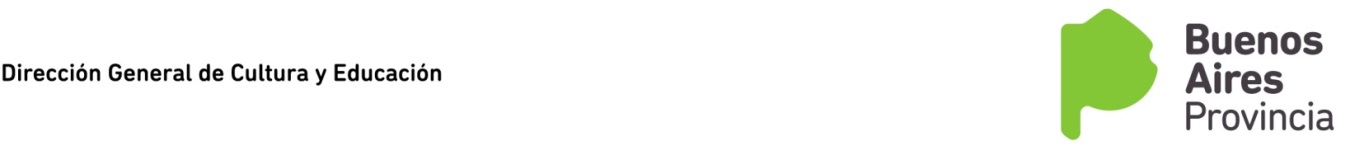 La presente consulta tiene el propósito de indagar en los claustros de Docente y Estudiante cuáles son  las necesidades institucionales de bienes de capital que considera necesario para la enseñanza y el aprendizaje.Para ello, le proponemos reflexionar acerca de:

¿Cuáles son los recursos tecnológicos que se utilizan durante las clases? Señale con X lo que correspondaBibliografíaMaterial didácticoRecursos tecnológicos – informáticosEquipamiento específico¿El instituto cuenta con espacios adecuados para su uso? Señale con X lo que correspondaSiNo¿Cuáles son los recursos que se utilizan con mayor frecuencia? Señale con X lo que correspondaBibliografíaMaterial didácticoRecursos tecnológicos – informáticosEquipamiento específico¿Qué recursos deberían incluirse? Señale con X lo que correspondaBibliografíaMaterial didácticoRecursos tecnológicos – informáticosMobiliarioAudio, Sonido e IluminaciónEquipamiento específico(Marque lo que corresponda)(Marque lo que corresponda)(Marque lo que corresponda)